Spring 2024 Quilt Retreat Registration Form 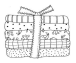 Please read carefully.  1. Completed reservations are processed in the order they are received. A complete reservation includes:  • Non-refundable deposit of $50. Your space will not be saved without payment of your deposit.  (Yes, you can pay in full) • Balance is due April 1, 2024 • Completed registration form and Camp Mission Meadows Participant Agreement 2. Please list your preferences for BOTH sewing & sleeping area.  3. Every effort will be made to assure that your time at the retreat will be a delight and that you will leave rested, refreshed, re newed, and ready. I will work to seat/house you near those you request to the best of my ability.  Name: ________________________________________ Email: _________________________________________  (minimum age is 16) Address: __________________________________________________ Home Phone: _____________________   __________________________________________________ Cell Phone: _______________________ Emergency Contact Person: __________________________________ Their Phone #: ____________________ List food allergies or special food needs: (*if your diet is restrictive, please bring food to supplement your meals. We can’t  accommodate ALL food restrictions.)  _______________________________________________________________________________________________ MY SEWING TABLE PREFERENCES: MY CABINMATES Upstairs ❑ _______________________________________________ Downstairs Near Window (cooler) ❑ _______________________________________________  Downstairs Away from Window (warmer) ❑ MY TABLE MATES ______________________________________ _________________________________________________________________ Would you want to have dinner provided Wednesday night? ($15/dinner) ❑ YES ❑ NO Would you like to use the swimming pool and/or hot tub? ❑ YES ❑ NO Are you interested in a table massage if we have them? ❑ YES ❑ NO To register, please send your check or money order payable to  COVENANT WOMEN (full amount or $50 deposit - balance due April 1 AND mail this sheet and Camp Mission  Meadows Participant Agreement and mail to: Holly Dillaway 1814 W 4th St Ashtabula, OH 44004 Cell: (440) 812-5409 Email: dillaway@windstream.netCamp Mission Meadows 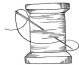 Participant Agreement - Signature Required  5201 East Lake Rd, Rt. 430 Dewittville, NY 14728-0042 Name:_____________________________________ Retreat/Event attending: _ Spring 2024 Quilt Retreat_ I acknowledge that participation in the event described above (the “Event”), may involve risk to the  Participant, and may result in various types of injury including, but not limited to, the following:  sickness, bodily injury, death, emotional injury, personal injury, property damage, and financial  damage. In consideration for the opportunity to participate in the Event, the Participant acknowledges and accepts  the risks of injury associated with participation in and transportation to and from the Event. The Participant accepts personal financial responsibility for any injury or other loss sustained during the  Event or during transportation to and from the Event, as well as for any medical treatment rendered to the  Participant that is authorized by Camp Mission Meadows or its agents, employees, volunteers, or any other  representatives. Further, the Participant releases and promises to indemnify, defend, and hold harmless Camp Mission  Meadows or its agents, employees, volunteers, or any other representatives for any injury arising directly or  indirectly out of the described Event or transportation to and from the Event, whether such injury arises out  of the negligence of Camp Mission Meadows, the Participant, or otherwise. The Participant gives consent to Camp Mission Meadows to photograph and record images and sound prints  to be used in promotional materials. The Participant agrees to comply with camp rules and procedures and understands that failure to comply  may result in the Participant being dismissed from the Activity without refund and agrees that transportation  from the Event will be the responsibility of the Participant. _________________________________________________ _______________ Signature of Participant Date PLEASE MAIL THIS BACK IN WITH YOUR REGISTRATION FORMSelect what weekend and day you are coming Staying at Mission  Meadows CommutingWeek 1 April 15 - 21Week 2 April 22 - 28Monday (starts Mon. 10 am, lodging and 10 meals  starting with Thursday breakfast) ___ $310 ___ $214 ❑ ❑Tuesday (starts Tues. 10 am, lodging and 10 meals  starting with Thursday breakfast)___ $284 ___ $203 ❑ ❑Wednesday (starts Wed, 10 am, lodging and 10 meals  starting with Thursday breakfast)___ $258 ___ $192 ❑ ❑Thursday (starts Thurs, 10 am, lodging and 9 meals  starting with Thursday lunch)___ $222 ___ $171 ❑ ❑Friday (starts Friday at 10 am, lodging and 6 meals  starting with Friday lunch)___ $161 ___ $125 ❑ ❑